Balancing Handout						Name _________________________										Period ________Write the correct formulas and balance the equations.lithium oxide + water → lithium hydroxidelead(II) nitrate → lead(II) oxide + nitrogen dioxide + oxygengold(III) sulfide + hydrogen → gold + hydrosulfuric acidmercury(I) carbonate → mercury + mercury(II) oxide + carbon dioxidechlorine dioxide + water → chlorous acid + chloric acidpotassium oxide + carbon dioxide → potassium carbonate manganese(IV) oxide + hydrochloric acid → manganese(II) chloride + water + chlorineammonium dichromate → water + chromium(III) oxide + nitrogenammonium chloride + calcium hydroxide → calcium chloride + ammonia + watersulfuric acid + sodium bicarbonate → sodium sulfate + carbon dioxide + watercalcium phosphate + sulfuric acid → calcium sulfate + calcium dihydrogen phosphatephosphoric acid + hydrochloric acid → phosphorus pentachloride + waterhydrochloric acid + potassium carbonate → potassium chloride + water + carbon dioxideiron(III) oxide + hydrogen → iron + wateraluminum + oxygen → aluminum oxidemagnesium + nitrogen → magnesium nitridepotassium chlorate → potassium perchlorate + potassium chloride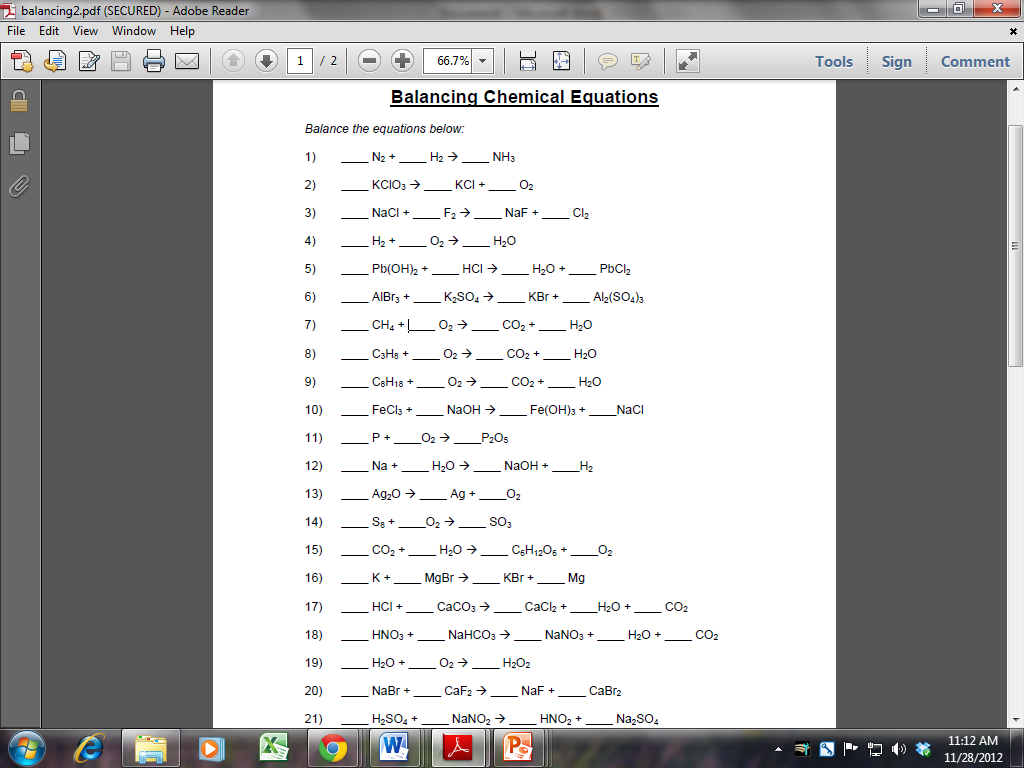 